																																																																													Raphael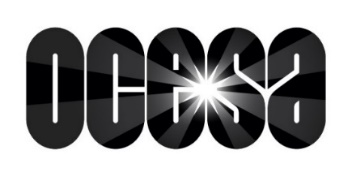 La Superestrella Internacional se presentará en GuadalajaraEl máximo ídolo ofrecerá su espectáculo RESinphónico en el Auditorio Telmex el 7 de marzo de 2020 *Preventa Citibanamex: 9 y 10 de septiembre*Venta al público en general: 11 de septiembre Raphael estará de regreso en los escenarios mexicanos el próximo año con su gira RESinphónico. Las fechas programadas para sus presentaciones en México son: el 26 de febrero en el Acrópolis de Puebla; 28 de febrero en el Auditorio Nacional; 5 de marzo, Auditorio Citibanamex de Monterrey y pisará tierras tapatías el 7 de marzo en el Auditorio Telmex de Guadalajara.El intérprete con más de 55 años de trayectoria musical, prepara un espectáculo nuevo en el interpretar sus máximos éxitos con un toque sinfónico que él mismo se ha encargado de supervisar para estas presentaciones. El show que ya han disfrutado los españoles, ha merecido las mejores críticas, pues los años no pasan por Raphael, quien sigue cosechando ovaciones por todo el mundo.Con una excelsa interpretación, los críticos que han disfrutado de éste show con una duración de poco más de dos horas, han externado que el ídolo español, sigue atrayendo a las masas, como si tuviera un imán que atrapa a las audiencias como cuando empezaba su trayectoria; como cuando consiguió la cima del éxito; como si el tiempo no hubiera pasado.Con 355 Discos de Oro, 50 Discos de Platino; 1 disco de Uranio por más de 50 millones de discos vendidos por todo el mundo, el cantante continúa acumulando no solo la venta de álbumes, sino audiencia, pues pese a los años, el llamado La Voz también se ha encargado de conquistar al nuevo público, a los jóvenes que lo mismo interpretan Yo Soy Aquel que Mi Gran Noche, reviviendo aquellas épocas. La leyenda viva de la canción pop melódica, regresará a México para deleitar a su público con su show RESinphónico. La cita será el 7 de marzo en el Auditorio Telmex de Guadalajara. Los boletos estarán disponibles en Preventa Citibanamex el 9 y 10 de septiembre, un día más tarde podrán adquirirse a través del sistema Ticketmaster. www.ticketmaster.com.mxPara mayores informes favor de visitar:www.ocesa.com.mxwww.facebook.com/ocesamxtwitter.com/ocesa_pophttp://raphaelnet.com